ST WENN, BODMIN,  PL30 5PS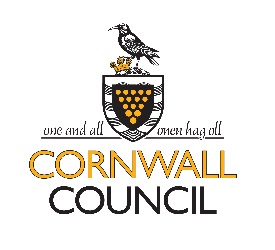 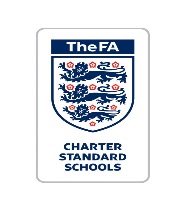 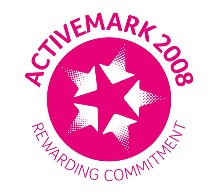 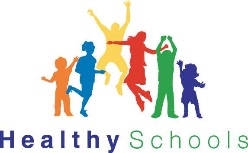                                                                 Headteacher Mrs G Smith                                                                       01726  890405                                                           secretary@st-wenn.cornwall.sch.uk					                                                                   Thursday 2nd September	To all the lovely children of St Wenn school,I hope you have had a fantastic summer holiday, full of wonderful adventures. It is that time again where all of the adults in school are busy preparing the classrooms for you.We are all really looking forward to welcoming you back on Tuesday. A little question for you: Have you tried anything new this summer? Did you have to persevere? It would be great to hear any of your new challenges and how you achieved them I would also love to hear some book recommendations-have you read a brilliant book lately? Please let me know if it is worth a read!See you all on Tuesday Love From Mrs Smith and the team.  